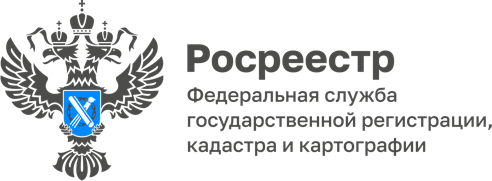 01.02.2023Адыгея присоединится к Всероссийской горячей телефонной линии по вопросам государственной регистрации прав на недвижимость9 февраля 2023 года жители республики смогут получить консультацию по вопросам государственной регистрации прав и внесения сведений в Единый государственный реестр недвижимости. Мероприятие проводится в рамках Всероссийской горячей телефонной линии, приуроченной к 15-летию Росреестра.В целях повышения правовой грамотности населения начальник отдела государственной регистрации недвижимости Терентьев Максим Валерьевич ответит на вопросы граждан о проведении действий с недвижимостью, необходимых документах для регистрации жилья, а также способах проверить собственность перед покупкой недвижимости.Проведение Всероссийской горячей линии позволит гражданам разобраться в нововведениях, касающихся недвижимости, а также способах обезопасить себя при проведении сделок.Звонки будут приниматься 9 февраля, с 14:00 до 17:00. Номер телефона горячей линии:8 (8772) 56-01-05.------------------------------------Контакты для СМИ: (8772)56-02-4801_upr@rosreestr.ruwww.rosreestr.gov.ru385000, Майкоп, ул. Краснооктябрьская, д. 44